План «Семейного клуба»  в средней группе 2017- 2018г.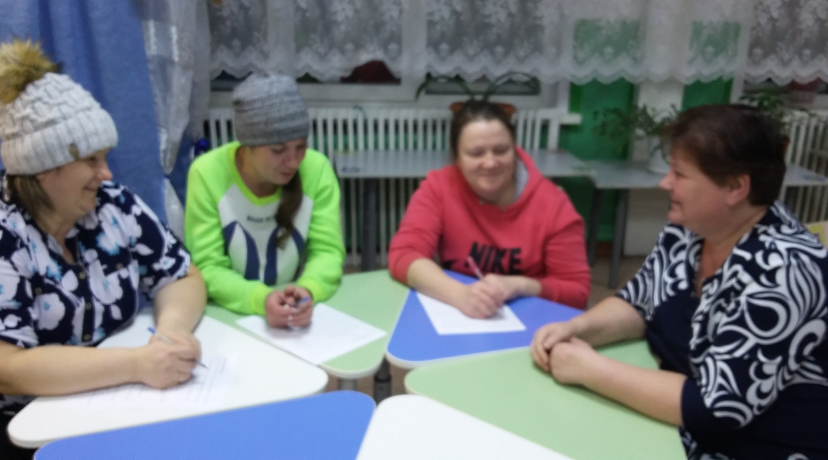 Задачи:. приобщение родителей к участию в жизни ДОУ через поиск и внедрение наиболее эффективных форм работы. .личностно- ориентированный характер взаимодействия с семьёйМесяцТемаТематикаОктябрь«Давайте познакомимся»АнкетаНоябрь«Я и мой ребенок – поиск взаимопонимания» ТренингДекабрь«Чудеса своими руками»Новогодние открыткиЯнварьСемейные встречи на участки.Снежные постройки и зимние игрыФевраль«Дружим с физкультурой» Конкурс семейных стенгазетМарт«Зеленые «друзья» - в жизни ребенка и всей семьи.Семинар практикумАпрель«Осьминоги и осьминожки» Детско- родительский тренинг.Май«Солнце, воздух и вода» -наши лучшие друзья»Экскурсия